Privacy Practices (HIPAA, 8.15) and Vaccine Information Sheet (VIS, 8.19):  I have received or reviewed these documents and understand the benefits and risks of the flu vaccine.  (please initial)             HIPAA   __________  	       VIS  __________
Consent to treat:  I hereby give my consent for treatment for myself or the person named above.			       Release of Information:  I authorize Farmington Valley VNA, Inc. to release any and all information necessary to process an insurance claim to the payer indicated above or for any other health purposes.						 Assignment of Benefits:  I authorize payment by my insurance company to the Farmington Valley VNA for the influenza vaccine. By signing below, I agree that I have read, and understand, the above information.
Patient (parent/guardian) Signature:								Date:																			For Internal Use Only									C:Documents/Jean/Flu/2022/ConsentForm
Manufacturer: _______________   Lot#_________________   Expiration Date________________	

RN Signature:						       Date:			                    STICKER  HERE!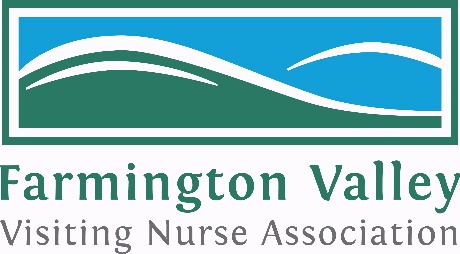 8 Old Mill Lane Simsbury, CT  06070860-651-35392022 Influenza Vaccination Consent FormPlease print all information clearly.2022 Influenza Vaccination Consent FormPlease print all information clearly.First NameFirst NameLast NameStreet AddressStreet AddressCity/State/ZipTelephone NumberTelephone NumberSexDate of BirthDate of BirthAgePhysicianPhysicianTown of Physician’s OfficeInsurance Co. Insurance Co. Insurance ID Number (not group number)Are you sick with a fever?     Temp taken:Yes NoAre you allergic to eggs?Yes NoHave you ever had a serious reaction to a flu shot?YesNoHave you ever had Guillain-Barre syndrome?YesNoBill CompanyBill CompanyTown /BoE EmployeeTown /BoE EmployeeTown /BoE EmployeeTown FundsTown FundsFV VNA StaffVaccination Site:Left Arm_____Left Arm_____Right Arm_____    Regular Dose_______    Regular Dose_______High Dose_________High Dose_________